الأداء المنتظر:في نهاية الدرجة الثانية  من التعليم الأساسي يكون المتعلم قادرا على حل وضعيات تتصل بـ:الزمن.المادة و الطاقة.الوظائف الحيوية للجسم و بالوقاية من الأمراض.معايير التقييم :جدول إسناد الأعداد          وزارة التربية        مدرسة حزق 1          وزارة التربية        مدرسة حزق 1التقييم التوجيهي في الإيقاظ العلمي  السنة الخامسة   سبتمبرالمعلم : كمال بن مباركتوصيات التمرير و الإصلاحتوصيات التمرير و الإصلاحتوصيات التمرير و الإصلاحالمعيارنصهو مؤشراتهو مؤشراتهعدد الفرص المقترحة في هذا الاختبارعدد الفرص المقترحة في هذا الاختبار1تحليل الوضعيةأتحديد الإشكالية.	تحديد الإشكالية.	1تحليل الوضعيةبضبط العلاقة بين العناصر المكونة للوضعية.1تحليل الوضعيةجتطبيق المفهوم الملائم في تحليل الوضعية.2تعليل الإجابةأ	 تقديم التعليل الملائم.2تعليل الإجابةبتوظيف المفهوم3إصلاح الخطأالبحث عن الخطإ باعتماد العلاقة الرابطة بين عناصر الوضعية.إعادة تركيب الوضعية.الإخبار شفويا أو كتابيا عن الأعمال المنجزة.البحث عن الخطإ باعتماد العلاقة الرابطة بين عناصر الوضعية.إعادة تركيب الوضعية.الإخبار شفويا أو كتابيا عن الأعمال المنجزة.          وزارة التربية        مدرسة حزق 1          وزارة التربية        مدرسة حزق 1تقييم توجيهي في الإيقاظ العلميتقييم توجيهي في الإيقاظ العلمي  السنة الرابعة    سبتمبر 2012المعلم : كمال بن مباركالاسم و اللقب:.....................................................الاسم و اللقب:.....................................................العدد..............من20العدد..............من20                   أَرْبطُ بِسَهْمٍ  كُلّ نَبْتَةٍ  بِطَرِيقَةِ تَكَاثُرِهَامعـ 1معـ 1معـ 1معـ 3                      أُكَمِّلُ بِمَا يُنَاسِب:تَتَنَفّسُ  السَّمَكَةُ  الأُكْسِجِين الـمُنْحَلِّ في الـمَاءِ، لأَنَََّ تَنَفُّسُهَا ....................  لا يَسْتَطِيعُ الدّلفِينُ التَّنَفُّسَ فِي الـمَاءِ، لأَنَّ تَنَفُّسهُ ..........................معـ 2معـ 2     أُصَلِحُ الخَطَأَ فِي الرَّسْمِ إِنْ وُجِدَ.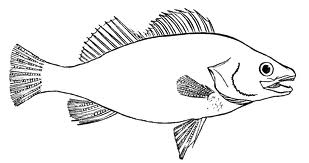 معـ 3معـ 1معـ 1                                    أذْكُرُ طَرِيقَةَ انْتِقَالِ الحَرَارَةِ مِنَ الشَّمْسِ إلَى الأَرْضِ بِوَضْعِ العَلاَمَةَ (×) فِي المَكَانِ المُنَاسِبِالتَّوْصِيلُ الحَرَارِي             الإِشْعَاعُ الحَرَارِيالحَمْلَ الحَرَارِيمعـ 1معـ 1معـ 1                                               أُصْلِحُ الخَطَأَ :          حَاسَّةُ اللَّمْسِ وَسِيلَةٌ دَقِيقَةٌ لِقَيْسِ دَرَجَةِ حَرَارَةِ الجِسْمِ.	...................................................................................            أُعَلِّلُ إِجَابَتِي	..........................................................................معـ 3معـ 2	أُصْلِحُ الخَطَأَ إِنْ وُجِدَ:نَعْتَمِدُ الـمِحْرَارَ الـمَعْدَنِيّ لِقَيْس دَرَجَة حَرَارَةِ جِسْمِ الإنْسَانِ.                              ........................................................................   معـ 3                                      أُكَمِّلُ بِمَا يُنَاسِب:          - يَحْتَوِي الـمِحْرَارَ عَلَى الزِّئْبَقْ  أَوْ الكُحُول ، لأَنَّ  كِلاَهُمَا.................وَ..............     بِمَفْعُولِ الْحَرَارَة.معـ 2	أَرْبطُ بِـمَا يُنَاسِبُ: 	الـمِظَلَّة الشَّمْسِيَّة                                          أُعَلِّلُ إِجَابَتِي                       ........................................................................                       ........................................................................معـ 1معـ 2	أُفَسِّرُ سَبَبَ رَفْضِ الـمُدِير                            .........................................................................                           .........................................................................معـ 2	أُلاَحِظُ الصُّورَة و أصْلِحُ الخَطَأَمعـ 3معايير التقييممعايير التقييممعايير التقييممعايير التقييممعايير التقييممعايير التقييممعايير التقييممعايير التقييممعايير التقييممعايير التقييممعايير التقييممعايير التقييممعايير التقييمالمعيار 1المعيار 1المعيار 1المعيار 1المعيار 1المعيار 1المعيار 1المعيار  2المعيار  2المعيار  2المعيار  2المعيار 3المعيار 3انعدام التملك - - -0000000000000دون التملك الأدنى - - +1223445122312التملك الأدنى - - +6666666444434التملك الأقصى + + +7788899556655          وزارة التربية        مدرسة حزق 1          وزارة التربية        مدرسة حزق 1التقييم التوجيهيفي الإيقاظ العلميالتقييم التوجيهيفي الإيقاظ العلمي  السنة الرابعةسبتمبر  2012المعلم : كمال بن مباركالإصلاحالإصلاحالمدة 60 دقيقةالمدة 60 دقيقة                   أَرْبطُ بِسَهْمٍ  كُلّ نَبْتَةٍ  بِطَرِيقَةِ تَكَاثُرِهَامعـ 1معـ 1معـ 1معـ 3                         أُكَمِّلُ بِمَا يُنَاسِب:تَتَنَفّسُ  السَّمَكَةُ  الأُكْسِجِين الـمُنْحَلِّ في الـمَاءِ، لأَنَََّ تَنَفُّسُهَا غُلْصُمِيلاَ يَسْتَطِيعُ الدّلفِينُ التَّنَفُّسَ فِي الـمَاءِ، لأَنَّ تَنَفُّسهُ  رِئَوِيمعـ 2معـ 2     أُصَلِحُ الخَطَأَ فِي الرَّسْمِ إِنْ وُجِدَ.معـ 3معـ 1معـ 1                                    أذْكُرُ طَرِيقَةَ انْتِقَالِ الحَرَارَةِ مِنَ الشَّمْسِ إلَى الأَرْضِ بِوَضْعِ العَلاَمَةَ (×) فِي المَكَانِ المُنَاسِبِالتَّوْصِيلُ الحَرَارِي             الإِشْعَاعُ الحَرَارِيالحَمْلَ الحَرَارِيمعـ 1معـ 1معـ 1                                                                              أُصْلِحُ الخَطَأَ :          حَاسَّةُ اللَّمْسِ وَسِيلَةٌ دَقِيقَةٌ لِقَيْسِ دَرَجَةِ حَرَارَةِ الجِسْمِ.          حَاسَّةُ اللَّمْسِ وَسِيلَةٌ غَيْر دَقِيقَةٌ لِقَيْسِ دَرَجَةِ حَرَارَةِ الجِسْمِ.            أُعَلِّلُ إِجَابَتِي               لأَنّ حاسَّة اللَّمْس وَسِيلَةٌ تَقْرِيبِيَّةٌ و غَيْر مَوثُوقٌ بِهَا فِي قَيْسِ دَرَجَاتِ الحَرَارَةِ.معـ 3معـ 2                                    أُصْلِحُ الخَطَأَ إِنْ وُجِدَ:نَعْتَمِدُ الـمِحْرَارَ الـمَعْدَنِيّ لِقَيْس دَرَجَة حَرَارَةِ جِسْمِ الإنْسَانِ.    نَعْتَمِدُ الـمِحْرَارَ الطُّبِّي لِقَيْس دَرَجَة حَرَارَةِ جِسْمِ الإنْسَانِ.معـ 3                                      أُكَمِّلُ بِمَا يُنَاسِب:          - يَحْتَوِي الـمِحْرَارَ عَلَى الزِّئْبَقْ  أَوْ الكُحُول ، لأَنَّ  كِلاَهُمَا   يَتَمَدَّدُ   وَ   يَتَقَلَّصُ     بِمَفْعُولِ الْحَرَارَة.معـ 2	                        أَرْبطُ بِـمَا يُنَاسِبُ: 	الـمِظَلَّة الشَّمْسِيَّة                                          أُعَلِّلُ إِجَابَتِي                       المظلة الشمسية لا تسمح بمرور أشعة الشمس ، فهي لا تنقل الحرارة                      أو: المظلة الشمسية تصنع من القماش ، و القماش عازل حراري                  معـ 1معـ 2                                                            أُفَسِّرُ سَبَبَ رَفْضِ الـمُدِير                            لأن الحريق سينتج عنه الدخان و غازات سامة ممكن أن تلوث الهواءمعـ 2	أُلاَحِظُ الصُّورَة و أصْلِحُ الخَطَأَمعـ 3